Bangkok CHECKLIST: VISIT BOYFRIEND, GIRLFRIEND OR FRIEND IN NORWAY IMPORTANT: Remember to submit all the required documents when you have your appointment at VFS. • Copies/scans are accepted. • All documents must be translated into English or Norwegian. • A4 format copy of each of the documents. No staples or pins.• Print out this document, tick off and sign below to confirm which documents you are submitting. DOCUMENTS YOU NEED TO PROVIDE: Original Passport (passport must be valid for at least three months longer than intended stay in Norway, and must have at least two blank pages for visa sticker/stamps). Copy of your passport (ID-page).  Cover letter from the Application Portal (signed by you), Schengen Visa Application Form from the Application Portal (signed by you), Passport photo (not older than 3 months, size 2 inches, white background, no glasses, glued to the cover letter.)  Original compulsory travel medical insurance  (covering the entire Schengen area for a minimum amount of € 30,000 for the duration applied for (as per travel plan submitted).  Booking of roundtrip flight ticket (Reservations are accepted. It is not a requirement to buy the ticket until a visa has been granted).  Documents confirming employment, private business, school or studies; a permission for leave of absence.Documents proving sufficient economic means or income (confirmation letter from your bank, or/and bank statement for the last three months)Letter granting Power of Attorney. (Optional for applicants who want the reference or other person to represent them in the case. Separate form is obtainable on the Embassy’s website). 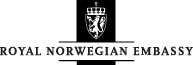                     If you are under 18, you must also submit:  If you are travelling alone: 	An original and a copy of notarized declaration of consent signed by both parents If you are travelling with only one of your parents: An original and a copy of a notarized letter of consent from the other parent If the parent you are travelling with has single custody: Original and a copy of certificate of single custody DOCUMENTS FROM THE SPONSOR IN NORWAY: Invitation letter signed by the sponsor in Norway stating the purpose of the visit, type and length of the relationship. You can use the invitation letter found on Embassy’s web site. Declaration Form regarding the relationship (due to covid-19 entry restrictions). You can find the form on the Embassy’s web site. Copy of relevant pages of the sponsor’s passport, pages showing previous visits (entry/exit stamps) to Myanmar is essential. (If the sponsor is not a Norwegian citizen, a copy of the sponsor’s residence card should also be submitted).  If you do not have documents proving sufficient economic means or income: Guarantee Form for Visit. You can find the form on the Embassy’s web site. NOTE: Documentation from the sponsor must be sent directly to you. Please do not send any documents directly to the Embassy or via VFS. I hereby confirm that I personally have submitted this application for a visa and that all information stated in the application and the supporting documentation is true. I am aware that deliberately providing incorrect information or falsified documents are punishable acts by the Norwegian law and will lead to refusal of the visa application. I acknowledge that once the application is submitted, I cannot hand in any additional documentation unless asked by the Norwegian immigration authorities. Date:                                        Place:                                                       Signature: CHECKLIST BOY-GIRL FRIEND-ENG-AP 	 	 	 	29.07.2021